The Buffalo Research Registry - REGISTRATION FORMI acknowledge that by signing this document that the information I have provided will be added to a registry at the University at Buffalo where researchers can search for volunteers in research studies. That my information will be included in the registry indefinitely unless I contact the Community Engagement Team to withdraw my information at 716-829-2502. They have my permission to contact me if they believe I am a possible match for their study. My signature on this form does not promise my participation in any study it simply acknowledges my willingness to be contacted to be given more information about a study which I will use to decide if I am interested in participating. I understand that there is no guaranteed benefit to being in the Buffalo Research Registry and that participation in the registry is voluntary. The information in this registry will be stored in password protected files on the SMBS cloud server.  Hard copies will be stored in a locked file cabinet in the Clinical and Translational Research Center.Signature:  _________________________________________________________  Date: __________________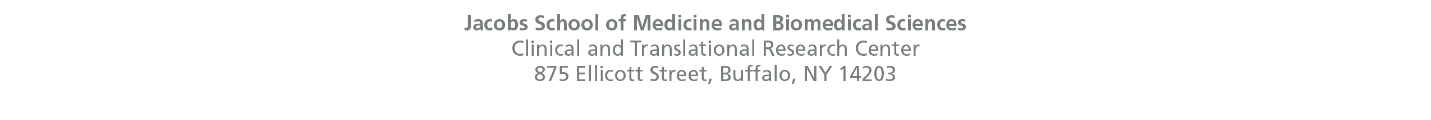 (Please Print)(Please Print)(Please Print)(Please Print)Contact InformationContact InformationContact InformationContact InformationFirst Name:                                                     Last Name:                                                                Middle Initial:
First Name:                                                     Last Name:                                                                Middle Initial:
First Name:                                                     Last Name:                                                                Middle Initial:
First Name:                                                     Last Name:                                                                Middle Initial:
Preferred Name: Preferred Name: Preferred Name: Preferred Name: Street address:Street address:Street address:P.O. Box:City:State:Zip Code:Primary Phone Number: (          )Secondary Phone Number: (          )Email Address: Email Address: Date of Birth: VOLUNTEER INFORMATIONRemember: You only have to disclose the information you feel comfortable sharing.VOLUNTEER INFORMATIONRemember: You only have to disclose the information you feel comfortable sharing.VOLUNTEER INFORMATIONRemember: You only have to disclose the information you feel comfortable sharing.VOLUNTEER INFORMATIONRemember: You only have to disclose the information you feel comfortable sharing.What is/was the sex on your birth certificate?  Male                         Female                                                        Would rather not disclose            Which of the following best describes you?                         Heterosexual (straight)       Gay or Lesbian     Bisexual        Not Sure         Would rather not discloseA transgender person is someone whose biological sex at birth does not match the way they think or feel about themselves. Are you transgender?  No, I am not transgender       Yes, I am transgender and I think of myself as really a man      Yes, I am transgender and I think of myself as really a woman       Yes, I am transgender and I think of myself in some other way        I do not know if I am transgender   I do not know what this question is asking  Would rather not discloseA transgender person is someone whose biological sex at birth does not match the way they think or feel about themselves. Are you transgender?  No, I am not transgender       Yes, I am transgender and I think of myself as really a man      Yes, I am transgender and I think of myself as really a woman       Yes, I am transgender and I think of myself in some other way        I do not know if I am transgender   I do not know what this question is asking  Would rather not discloseA transgender person is someone whose biological sex at birth does not match the way they think or feel about themselves. Are you transgender?  No, I am not transgender       Yes, I am transgender and I think of myself as really a man      Yes, I am transgender and I think of myself as really a woman       Yes, I am transgender and I think of myself in some other way        I do not know if I am transgender   I do not know what this question is asking  Would rather not discloseAre you from a multiple birth (twins, triplets, etc.)? Yes      NoIf yes, what are you?  Twin      Triplet     Quadruplet      A higher number multipleIf yes, are you identical?     Yes   No    I’m not sureEmployment Status: Student     Employed full time Employed part time Retired DisabledVeteran Status:  Veteran     Non-veteran   Do you use tobacco?       Yes      NoDo you drink alcohol?       Yes      NoDo you use recreational drugs?       Yes      NoDo you use tobacco?       Yes      NoDo you drink alcohol?       Yes      NoDo you use recreational drugs?       Yes      NoRace:  American Indian or Alaska Native                               Asian      Black or African American                                   Native Hawaiian or other Pacific Islander White             Multi-Racial                      Other      Would rather not discloseEthnicity:  Hispanic or Latino   Not Hispanic or Latino    Were you born outside of the United States?  Yes      NoIf yes, what is your country of origin? _____________________________Primary Language English  Spanish Other: ________________________Secondary Language English  Spanish Other: ________________________Primary Language English  Spanish Other: ________________________Secondary Language English  Spanish Other: ________________________Volunteer Health INFORMATIONRemember: You only have to disclose the information you feel comfortable sharing. Volunteer Health INFORMATIONRemember: You only have to disclose the information you feel comfortable sharing. Volunteer Health INFORMATIONRemember: You only have to disclose the information you feel comfortable sharing. Volunteer Health INFORMATIONRemember: You only have to disclose the information you feel comfortable sharing. Volunteer Health INFORMATIONRemember: You only have to disclose the information you feel comfortable sharing. Volunteer Health INFORMATIONRemember: You only have to disclose the information you feel comfortable sharing. Volunteer Health INFORMATIONRemember: You only have to disclose the information you feel comfortable sharing. Volunteer Health INFORMATIONRemember: You only have to disclose the information you feel comfortable sharing. Height:Height:Weight:Please share with us any conditions or diseases that you may have. You may enter in as few or as many conditions as you like.Please share with us any conditions or diseases that you may have. You may enter in as few or as many conditions as you like.Please share with us any conditions or diseases that you may have. You may enter in as few or as many conditions as you like.Please share with us any conditions or diseases that you may have. You may enter in as few or as many conditions as you like.Please share with us any conditions or diseases that you may have. You may enter in as few or as many conditions as you like.Please share with us any conditions or diseases that you may have. You may enter in as few or as many conditions as you like.Please share with us any conditions or diseases that you may have. You may enter in as few or as many conditions as you like.Please share with us any conditions or diseases that you may have. You may enter in as few or as many conditions as you like.Please list any medications or over-the counter drugs/products that you are currently taking that you would like to have as a part of your profile: Please list any medications or over-the counter drugs/products that you are currently taking that you would like to have as a part of your profile: Please list any medications or over-the counter drugs/products that you are currently taking that you would like to have as a part of your profile: Please list any medications or over-the counter drugs/products that you are currently taking that you would like to have as a part of your profile: Please list any medications or over-the counter drugs/products that you are currently taking that you would like to have as a part of your profile: Please list any medications or over-the counter drugs/products that you are currently taking that you would like to have as a part of your profile: Please list any medications or over-the counter drugs/products that you are currently taking that you would like to have as a part of your profile: Please list any medications or over-the counter drugs/products that you are currently taking that you would like to have as a part of your profile: How far would you be willing to travel to participate in research studies?  less than 10 miles            less than 25 miles            less than 50 miles less than 100 miles          It doesn’t matter    How far would you be willing to travel to participate in research studies?  less than 10 miles            less than 25 miles            less than 50 miles less than 100 miles          It doesn’t matter    How far would you be willing to travel to participate in research studies?  less than 10 miles            less than 25 miles            less than 50 miles less than 100 miles          It doesn’t matter    How far would you be willing to travel to participate in research studies?  less than 10 miles            less than 25 miles            less than 50 miles less than 100 miles          It doesn’t matter    How far would you be willing to travel to participate in research studies?  less than 10 miles            less than 25 miles            less than 50 miles less than 100 miles          It doesn’t matter    How far would you be willing to travel to participate in research studies?  less than 10 miles            less than 25 miles            less than 50 miles less than 100 miles          It doesn’t matter    How far would you be willing to travel to participate in research studies?  less than 10 miles            less than 25 miles            less than 50 miles less than 100 miles          It doesn’t matter    How far would you be willing to travel to participate in research studies?  less than 10 miles            less than 25 miles            less than 50 miles less than 100 miles          It doesn’t matter    INTEREST IN BEING INFORMEDINTEREST IN BEING INFORMEDINTEREST IN BEING INFORMEDINTEREST IN BEING INFORMEDINTEREST IN BEING INFORMEDI would like to be contacted about studies related to being a parent:       Yes    NoI would like to be contacted about studies related to being a parent:       Yes    NoI would like to be contacted about studies related to being a parent:       Yes    NoI would like to be considered for participation in other areas of research such as:  Giving feedback to researchers on their research studies (i.e. Advisory Boards, Focus Groups)   Helping promote research studies (i.e. recruit more community members to get involved)   Talking with other community members about research   Hearing more about the Patient Voices Network whose vision is to create “a community of educated and involved patients working hand in hand with physicians in making decisions about their own health care.”I would like to receive information on:  Community presentations on research happening at UB   Community events i.e. health fairs, walks, etc.   Trainings for community members who would like to learn more about research skillsI would like to be considered for participation in other areas of research such as:  Giving feedback to researchers on their research studies (i.e. Advisory Boards, Focus Groups)   Helping promote research studies (i.e. recruit more community members to get involved)   Talking with other community members about research   Hearing more about the Patient Voices Network whose vision is to create “a community of educated and involved patients working hand in hand with physicians in making decisions about their own health care.”I would like to receive information on:  Community presentations on research happening at UB   Community events i.e. health fairs, walks, etc.   Trainings for community members who would like to learn more about research skillsI would like to be considered for participation in other areas of research such as:  Giving feedback to researchers on their research studies (i.e. Advisory Boards, Focus Groups)   Helping promote research studies (i.e. recruit more community members to get involved)   Talking with other community members about research   Hearing more about the Patient Voices Network whose vision is to create “a community of educated and involved patients working hand in hand with physicians in making decisions about their own health care.”I would like to receive information on:  Community presentations on research happening at UB   Community events i.e. health fairs, walks, etc.   Trainings for community members who would like to learn more about research skillsI would like to be considered for participation in other areas of research such as:  Giving feedback to researchers on their research studies (i.e. Advisory Boards, Focus Groups)   Helping promote research studies (i.e. recruit more community members to get involved)   Talking with other community members about research   Hearing more about the Patient Voices Network whose vision is to create “a community of educated and involved patients working hand in hand with physicians in making decisions about their own health care.”I would like to receive information on:  Community presentations on research happening at UB   Community events i.e. health fairs, walks, etc.   Trainings for community members who would like to learn more about research skillsI would like to be considered for participation in other areas of research such as:  Giving feedback to researchers on their research studies (i.e. Advisory Boards, Focus Groups)   Helping promote research studies (i.e. recruit more community members to get involved)   Talking with other community members about research   Hearing more about the Patient Voices Network whose vision is to create “a community of educated and involved patients working hand in hand with physicians in making decisions about their own health care.”I would like to receive information on:  Community presentations on research happening at UB   Community events i.e. health fairs, walks, etc.   Trainings for community members who would like to learn more about research skillsI would like to be considered for participation in other areas of research such as:  Giving feedback to researchers on their research studies (i.e. Advisory Boards, Focus Groups)   Helping promote research studies (i.e. recruit more community members to get involved)   Talking with other community members about research   Hearing more about the Patient Voices Network whose vision is to create “a community of educated and involved patients working hand in hand with physicians in making decisions about their own health care.”I would like to receive information on:  Community presentations on research happening at UB   Community events i.e. health fairs, walks, etc.   Trainings for community members who would like to learn more about research skillsI would like to be considered for participation in other areas of research such as:  Giving feedback to researchers on their research studies (i.e. Advisory Boards, Focus Groups)   Helping promote research studies (i.e. recruit more community members to get involved)   Talking with other community members about research   Hearing more about the Patient Voices Network whose vision is to create “a community of educated and involved patients working hand in hand with physicians in making decisions about their own health care.”I would like to receive information on:  Community presentations on research happening at UB   Community events i.e. health fairs, walks, etc.   Trainings for community members who would like to learn more about research skillsI would like to be considered for participation in other areas of research such as:  Giving feedback to researchers on their research studies (i.e. Advisory Boards, Focus Groups)   Helping promote research studies (i.e. recruit more community members to get involved)   Talking with other community members about research   Hearing more about the Patient Voices Network whose vision is to create “a community of educated and involved patients working hand in hand with physicians in making decisions about their own health care.”I would like to receive information on:  Community presentations on research happening at UB   Community events i.e. health fairs, walks, etc.   Trainings for community members who would like to learn more about research skills